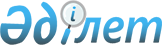 О создании дочерних государственных предприятий Государственного научно-производственного центра земельных ресурсов и землеустройстваПостановление Правительства Республики Казахстан от 24 мая 1999 года № 628

      Правительство Республики Казахстан постановляет: 

      1. Разрешить Республиканскому государственному предприятию "Государственный научно-производственный центр земельных ресурсов и землеустройства" Комитета по управлению земельными ресурсами Министерства сельского хозяйства Республики Казахстан создать дочернее государственное предприятие по земельным ресурсам и землеустройству на праве хозяйственного ведения по городу Астане и дочернее государственное предприятие по земельным ресурсам и землеустройству на праве хозяйственного ведения по городу Алматы. 

      2. Министерству сельского хозяйства Республики Казахстан в установленном законодательством порядке внести предложения по приведению ранее принятых решений Правительства, а также привести ранее принятые решения Министерства сельского хозяйства в соответствие с настоящим постановлением.     3. Настоящее постановление вступает в силу со дня подписания.        Премьер-Министр     Республики Казахстан(Специалисты: Э.Жакупова              Д.Кушенова)          
					© 2012. РГП на ПХВ «Институт законодательства и правовой информации Республики Казахстан» Министерства юстиции Республики Казахстан
				